Приложение 1. Бизнес-модельПриложение 1. Бизнес-модельПриложение 1. Бизнес-модельПриложение 1. Бизнес-модельПриложение 1. Бизнес-модельПриложение 1. Бизнес-модель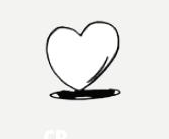 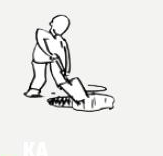 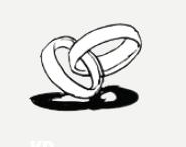 8.Ключевые партнёрыВоенный учебный центр: Основной партнер, обеспечивающий доступ к открытому источнику и информацию о потребностях в учебных материалах. Партнеры по производству: Компании, предоставляющие необходимые технологии и материалы для изготовления учебных макетов.7.Ключевые виды деятельностиРазработка образовательных макетов: Создание специализированных учебных материалов с учетом требований и требований. Маркетинг и продажа: Продвижение и продажа образовательных макетов через установленные каналы сбыта. вашей деятельности.2.Ценностные предложения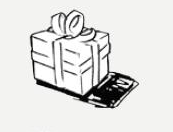 Специализированные образовательные макеты: Предоставление студентам Военного курса централизованных учебных макетов, визуализирующих основные понятия и процессы военных дел, для углубления понимания и обоснования материалов. Интерактивность и практичность: Макеты предоставляют возможность проведения практических упражнений и симуляций, что способствует развитию навыков принятия решений и решения сложных задач. 2.Ценностные предложенияСпециализированные образовательные макеты: Предоставление студентам Военного курса централизованных учебных макетов, визуализирующих основные понятия и процессы военных дел, для углубления понимания и обоснования материалов. Интерактивность и практичность: Макеты предоставляют возможность проведения практических упражнений и симуляций, что способствует развитию навыков принятия решений и решения сложных задач. 4.Взаимоотношение с потребителямиСотрудничество с учебными заведениями: Установление партнерских отношений с Военным учебным центром для определения требований и требований к формальным материалам. Обратная связь от пользователей: Регулярная сборка обратной связи от студентов для постоянного улучшения качества и релевантности предлагаемых макетов.1. Потребительские сегменты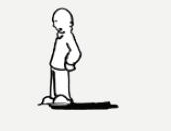 Студенты Военного учебного центра: Основной аудиторией являются студенты, обучающиеся в Военном учебном центре, которым требуется специализированный образовательный материал для лучшего понимания военной науки и практики.8.Ключевые партнёрыВоенный учебный центр: Основной партнер, обеспечивающий доступ к открытому источнику и информацию о потребностях в учебных материалах. Партнеры по производству: Компании, предоставляющие необходимые технологии и материалы для изготовления учебных макетов.6.Ключевые 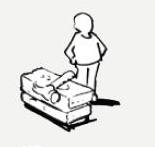 РесурсыТехнические и образовательные специалисты: специалисты в области военной науки и технологий, а также в области образования и дизайна учебных материалов. Технологии и материалы: Передовые технологии и материалы для создания качественных и прочных учебных макетов.2.Ценностные предложенияСпециализированные образовательные макеты: Предоставление студентам Военного курса централизованных учебных макетов, визуализирующих основные понятия и процессы военных дел, для углубления понимания и обоснования материалов. Интерактивность и практичность: Макеты предоставляют возможность проведения практических упражнений и симуляций, что способствует развитию навыков принятия решений и решения сложных задач. 2.Ценностные предложенияСпециализированные образовательные макеты: Предоставление студентам Военного курса централизованных учебных макетов, визуализирующих основные понятия и процессы военных дел, для углубления понимания и обоснования материалов. Интерактивность и практичность: Макеты предоставляют возможность проведения практических упражнений и симуляций, что способствует развитию навыков принятия решений и решения сложных задач. 3.Каналы сбыта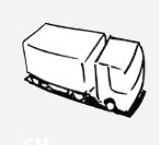 Прямые продажи через учебное заведение: продажа макетов напрямую через Военный учебный центр, где они могут использоваться в рамках учебного процесса. Онлайн-платформы: Распространение информации о продукте и продажах через онлайн-платформы, направленные на образовательную аудиторию. 1. Потребительские сегментыСтуденты Военного учебного центра: Основной аудиторией являются студенты, обучающиеся в Военном учебном центре, которым требуется специализированный образовательный материал для лучшего понимания военной науки и практики.9.Структура издержек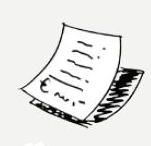 Затраты на разработку: Издержки на создание образовательных макетов, включая зарплату специалистов, материалов и технологий. Маркетинг и продажа: Затраты на продвижение и продажу образовательных макетов, включая маркетинговые кампании и комиссии агентам. Амортизация оборудования: Затраты на приобретение и обслуживание оборудования, необходимого для производства учебных макетов..9.Структура издержекЗатраты на разработку: Издержки на создание образовательных макетов, включая зарплату специалистов, материалов и технологий. Маркетинг и продажа: Затраты на продвижение и продажу образовательных макетов, включая маркетинговые кампании и комиссии агентам. Амортизация оборудования: Затраты на приобретение и обслуживание оборудования, необходимого для производства учебных макетов..9.Структура издержекЗатраты на разработку: Издержки на создание образовательных макетов, включая зарплату специалистов, материалов и технологий. Маркетинг и продажа: Затраты на продвижение и продажу образовательных макетов, включая маркетинговые кампании и комиссии агентам. Амортизация оборудования: Затраты на приобретение и обслуживание оборудования, необходимого для производства учебных макетов..5.Потоки поступления доходов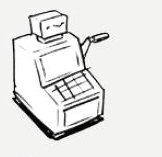 Продажа учебных макетов: Основной источник дохода – продажа собственных макетов студентам Военного учебного центра. Гранты и финансирование: Поиск и получение грантов или средств для развития проекта и создания новых учебных материалов.5.Потоки поступления доходовПродажа учебных макетов: Основной источник дохода – продажа собственных макетов студентам Военного учебного центра. Гранты и финансирование: Поиск и получение грантов или средств для развития проекта и создания новых учебных материалов.5.Потоки поступления доходовПродажа учебных макетов: Основной источник дохода – продажа собственных макетов студентам Военного учебного центра. Гранты и финансирование: Поиск и получение грантов или средств для развития проекта и создания новых учебных материалов.